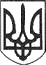 РЕШЕТИЛІВСЬКА МІСЬКА РАДАПОЛТАВСЬКОЇ ОБЛАСТІВИКОНАВЧИЙ КОМІТЕТРІШЕННЯ31 жовтня 2022 року                                                                                         № 200Про намір передачі нерухомого майна в оренду Керуючись законами України „Про місцеве самоврядування в Україні”, „Про оренду державного та комунального майна”, Порядком передачі в оренду державного та комунального майна, затвердженим постановою Кабінету Міністрів України від 03.06.2020 № 483, Методикою розрахунку орендної плати за державне майно, затвердженою постановою Кабінету Міністрів України від 28.04.2021 № 630, рішенням третьої позачергової сесії Решетилівської міської ради від 27.01.2021 № 105-3-VІІІ „Про затвердження документів щодо оренди майна Решетилівської міської територіальної громади”, виконавчий комітет Решетилівської міської радиВИРІШИВ:	1. Передати в оренду (за результатами аукціону) нежитлові приміщення кімнати № 68, 69, 72, 73, 74, 75 загальною площею 70 кв. м., розташовані за адресою: вул. Покровська, 16, м. Решетилівка, Полтавського району. 	2. Включити до Переліку першого типу нежитлові  приміщення кімнати № 68, 69, 72, 73, 74, 75 загальною площею 70 кв. м., розташовані за адресою: вул. Покровська, 16, м. Решетилівка, Полтавського району. 	3. При оголошенні аукціону розмір річної орендної плати встановити на рівні 12 відсотків вартості об’єкта оренди. 	4. Відділу з юридичних питань та управління комунальним майном виконавчого комітету міської ради (Колотій Н.Ю.) провести процедуру передачі в оренду.  Міський голова                                                                   О.А. Дядюнова